様式第２号（第５項関係）事業計画書及び活動内容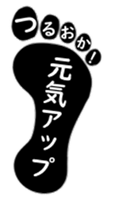 事業計画書及び活動内容事業計画書及び活動内容事業計画書及び活動内容事業の名称地域介護予防活動支援事業実施年月日自　令和　　　年　　月　　日至　令和　　　年　　月　　日団体名実施年月日自　令和　　　年　　月　　日至　令和　　　年　　月　　日事業の目的・内容事業の目的運動・体操の内容予定している専門職による講座等活動場所（名称）　　　　　　　　　　　　　　　　　　　　　　　活動回数　　　月　　　　　回　（その他曜日等　　　　　　　　　）活動時間　　　午前 ・ 午後　　　　 時　 　　分　～　　　時　 　　分活動の流れ（スケジュール）事業の目的運動・体操の内容予定している専門職による講座等活動場所（名称）　　　　　　　　　　　　　　　　　　　　　　　活動回数　　　月　　　　　回　（その他曜日等　　　　　　　　　）活動時間　　　午前 ・ 午後　　　　 時　 　　分　～　　　時　 　　分活動の流れ（スケジュール）事業の目的運動・体操の内容予定している専門職による講座等活動場所（名称）　　　　　　　　　　　　　　　　　　　　　　　活動回数　　　月　　　　　回　（その他曜日等　　　　　　　　　）活動時間　　　午前 ・ 午後　　　　 時　 　　分　～　　　時　 　　分活動の流れ（スケジュール）どのような効果が期待されるか備考